DEMANDE D’AIDE TECHNIQUE / ÉQUIPEMENTUSAGER EN RI-RTF IDENTIFICATION DE L’USAGERIDENTIFICATION DE L’USAGERIDENTIFICATION DE L’USAGERIDENTIFICATION DE L’USAGERIDENTIFICATION DE L’USAGERIDENTIFICATION DE L’USAGERIDENTIFICATION DE L’USAGERIDENTIFICATION DE L’USAGERIDENTIFICATION DE L’USAGERNom :Nom :Prénom : N° dossier :      N° dossier :      N° dossier :      N° dossier :      N° dossier :      N° dossier :      N° dossier :      N° dossier :      N° dossier :      DDN:Âge :      Âge :      Âge :      NAM :      DDN:AAAA-MM-JJAAAA-MM-JJAAAA-MM-JJAAAA-MM-JJÂge :      Âge :      Âge :      NAM :      Nom de l’intervenant au suivi de l’usager :Nom de l’intervenant au suivi de l’usager :Nom de l’intervenant au suivi de l’usager :Nom de l’intervenant au suivi de l’usager :Nom de l’intervenant au suivi de l’usager :IDENTIFICATION DE LA RESSOURCEIDENTIFICATION DE LA RESSOURCEIDENTIFICATION DE LA RESSOURCEIDENTIFICATION DE LA RESSOURCEIDENTIFICATION DE LA RESSOURCEIDENTIFICATION DE LA RESSOURCEIDENTIFICATION DE LA RESSOURCENom de la ressource :      Nom de la ressource :      Nom de la ressource :      Nom de la ressource :      Nom de la ressource :      Nom de la ressource :      Nom de la ressource :      RI     RTF Programme clientèle : DI-TSA    DP    SAPA     SMTYPE DE DEMANDETYPE DE DEMANDETYPE DE DEMANDETYPE DE DEMANDENouvelle demande     Remplacement*            *Précisez à qui appartient l’équipement : Établissement      Usager      Ressource JUSTIFICATION DE LA DEMANDE Précisez le(s) diagnostic(s) et les conditions associéesPrécisez le portrait fonctionnelPrécisez les impacts sur l’usager si le besoin n’est pas répondu IDENTIFICATION DE L’ÉQUIPEMENT OU DE L’AIDE TECHNIQUE IDENTIFICATION DE L’ÉQUIPEMENT OU DE L’AIDE TECHNIQUE IDENTIFICATION DE L’ÉQUIPEMENT OU DE L’AIDE TECHNIQUE Nom de l’équipementQuantitéActuellement prêté par le CISSS COTE-NORD* soumission à joindre obligatoirement* soumission à joindre obligatoirement* soumission à joindre obligatoirementAUTRE(S) AGENT(S) PAYEUR(S)* il est obligatoire de faire la recherche d’autres agents payeurs (assurance personnelle, solidarité sociale, IVAQ, RAMQ, CSST, SAAQ, programme AVQ-AVD pour les usagers en RTF, services autochtones, tout autre programme d’aide, organisme ou fondation) avant d’acheminer la demande. Aucune recherche n’a été effectuée Une recherche a été effectuée et aucun autre agent payeur ne peut être mis à contribution Un autre agent payeur peut être mis à contribution :        Précisez :                                                                                     Portion payable ($):      COORDONNÉES DE L’INTERVENANT DEMANDEURCOORDONNÉES DE L’INTERVENANT DEMANDEURCOORDONNÉES DE L’INTERVENANT DEMANDEURNom :      Prénom :      Téléphone :      Profession :      Profession :      Profession :      Courriel :      @ssss.gouv.qc.ca                                                   Courriel :      @ssss.gouv.qc.ca                                                   Courriel :      @ssss.gouv.qc.ca                                                   Date :      Date :      Date :      ADRESSE DE LIVRAISON DE L’ÉQUIPEMENT OU DE L’AIDE TECHNIQUEÀ l’attention de :      Adresse :      CE FORMULAIRE DÛMENT COMPLÉTÉ DOIT ÊTRE RETOURNÉ À 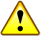 L’ADRESSE SUIVANTE : ri-rtf.cote-nord.09cisss@ssss.gouv.qc.ca  SECTION RÉSERVÉE AU COMITÉ APPROBATEURSECTION RÉSERVÉE AU COMITÉ APPROBATEURSECTION RÉSERVÉE AU COMITÉ APPROBATEURSECTION RÉSERVÉE AU COMITÉ APPROBATEURSECTION RÉSERVÉE AU COMITÉ APPROBATEUR Acceptée Acceptée en partie En suspens En suspens Demande refuséePrécisions:      Suivi à faire :      Précisions:      Suivi à faire :      Précisions:      Suivi à faire :      Précisions:      Suivi à faire :      Précisions:      Suivi à faire :      Approbateur :      Approbateur :      Approbateur :               Date :               Date :      